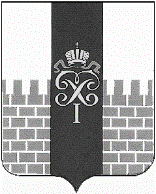 МЕСТНАЯ АДМИНИСТРАЦИЯ  МУНИЦИПАЛЬНОГО ОБРАЗОВАНИЯ  ГОРОД ПЕТЕРГОФ_____________________________________________________________________________Р А С П О Р Я Ж Е Н И Е  11.08.2017  г.                                                                                                   № 148Об утверждении состава Общественной комиссии по обеспечению реализации приоритетного проекта «Формирование комфортной городской среды»В соответствии с Положением об Общественной комиссии по обеспечению реализации приоритетного проекта «Формирование комфортной городской среды», утвержденным распоряжением местной администрации муниципального образования город Петергоф от 11.08. 2017 г. № 147 в целях реализации на территории муниципального образования город Петергоф (далее – МО) приоритетного проекта «Формирование комфортной городской среды»:1. Создать Общественную комиссию по обеспечению реализации приоритетного проекта «Формирование комфортной городской среды» (далее - Комиссия).2. Утвердить состав Комиссии согласно приложению к настоящему Распоряжению.3. Настоящее распоряжение опубликовать на официальном сайте муниципального образования город Петергоф и в муниципальной газете муниципального образования город Петергоф «Муниципальная перспектива» в установленном порядке4. Настоящее Распоряжение вступает в силу после дня его официального опубликования.5. Контроль за исполнением настоящего Распоряжения оставляю за собой.Исполняющий обязанности главы местной администрациимуниципального образованиягород Петергоф                                                                                    В.А. РаковаПриложениек распоряжению местной администрации муниципального образования город Петергоф     от 11.08.2017 г. № 148СОСТАВ ОБЩЕСТВЕННОЙ КОМИССИИпо обеспечению реализации приоритетного проекта «Формирование комфортной городской среды»:1. Долгополов Игорь Васильевич – председатель ТСЖ 34-36/67;2. Лукашина Елена Михайловна – депутат муниципального образования город Петергоф;3. Назарук Николай Николаевич- доцент кафедры гуманитарных и социально-экономических дисциплин военного института ЖДВ и ВОСО;4. Павлов Владимир Геннадьевич – руководитель исполнительного комитета Петродворцового района партии «Единая Россия»;5. Рождественский Игорь Владиленович – начальник отдела городского хозяйства местной администрации муниципального образования город Петергоф;6. Селиванов Владимир Александрович – председатель совета ветеранов Петродворцового района;7. Усмаева Елена Леонидовна – ведущий специалист местной администрации муниципального образования город Петергоф;8. Черданцев Анатолий Александрович - депутат муниципального образования город Петергоф;9. Шифман Александр Викторович – глава местной администрации муниципального образования город Петергоф.